The MPAI-MMC V2 CfT did not receive responses in the MPAI-OSD area of work. However, the need to define a Visual Scene Description is outstanding.Moving Picture, Audio and Data Coding by Artificial Intelligencewww.mpai.communityPublic documentPublic documentPublic documentN10102022/12/212022/12/21SourceRequirements (OSD)Requirements (OSD)TitleMPAI-OSD report and plansMPAI-OSD report and plansTargetMPAI MembersMPAI Members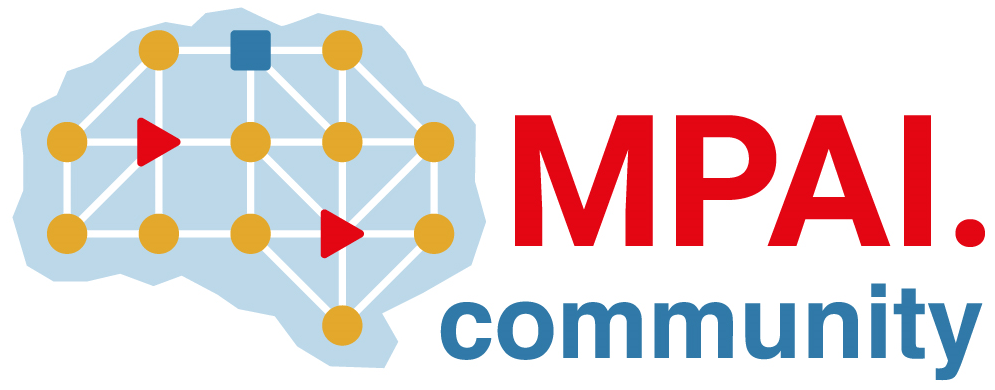 